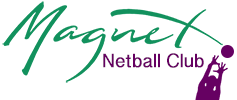 Autumn Term 2020 Netball Training – all Competition GroupsThank you for your support of the club and our coaches over the Summer and September Training Sessions.As you are aware, England Netball is now at Stage 4a in the Return to Netball plan, allowing training and conditioned match play.  We have been working hard to understand and apply these rules, developing our club and player risk assessments and appropriate guidance and to safely practice and implement these measures.The September sessions outdoors at Furze Platt have left us confident that as a club, we are ready to return to indoor training with all players aged 18 and under, and that both our players and coaches understand the restrictions and can safely train following EN guidance.From 5th October, we are excited to move our weekly training sessions indoors to our new home at the Braywick Leisure Centre.  Due to the stringent Covid rules for leisure centres, we have been severely restricted on the court time and space we have been allocated.  In addition, EN only allow 30 people on a court at once, including coaches and assistants, and session length is also restricted for everyone’s safety.  Whilst indoors, all players now have to be under 18 to train.This may mean a change to your daughter’s ‘normal’ training time, session length and day.  It is very likely that the training schedule will change after Christmas, or as and when Covid restrictions are relaxed or moving outside if the restrictions increase.Autumn Training Schedule Payment for the term should be made to the Club Account by your daughter’s first training session to secure a place for your daughter.  Sort code 30-95-36, acc no 51581660, ref : daughter’s name & year group (eg Samantha Smith u14 or S Smith u14)*u16/19 training – players will rotate on a pre-determined schedule between the two sessions, working in different groups / court zones each week.  Training KitNo specific training kit needs to be worn, but we do require that all kit is washed after every training session to prevent the risk of infection spreading.  Girls must have appropriate netball trainers (please check they fit and have a good tread still!), no jewellery or taped earrings, short nails and hair up. All players must bring own balls, sanitising wipes, anti-bacterial hand gel and first aid kits.Training Drop OffParents must text lead coach on the day of the session by 4pm stating ‘NO CHANGE in symptoms’ for their daughter to be able to train (ie First name, surname – no change)No parents are permitted in the Sports Centre to escort your daughters in or watch training, unless you are helping in a session (see below)Girls should be dropped outside the centre, to the right of the main entrance, where a coach or parent helper will meet the group and complete a temperature check on every player.  Please aim to drop your daughter ten minutes before the session start time.  Players should not enter the centre until they have been checked unless they are late, in which case they can scan in and join the session.Face coverings MUST be worn by players over the age of 11, coaches and parents entering the centre, The youngest groups will be walked back to the front of the leisure centre to meet parents at the end of the session by a coach or parent helper.  All other players will be allowed to leave their class and wait for parents unless you tell us otherwise. MatchesAt present, most matches this term (with the exception of Berkshire Prem and Regional league for U19’s) are likely to be friendlies, with many leagues not planning to restart until after Christmas.  These will be both indoors and outdoors, depending on court availability & government rules for play.  We are aware that for some teams, these are shorter training sessions than we would like to run, and to help offset this, we have booked an indoor and outdoor court every Sunday morning for friendly matches.  This will be shared between teams, and serve as a home ground for our Senior team’s Regional Home matches.  All matches and training will be updated on Teamstuff, so please keep your daughter’s availability up to date.  Match fees will be payable on the day.HelpersIn light of the significantly increased admin associated with Covid, we need every team in every age group to have a nominated Covid Assistants.  This person will gather the information required on match days, which might include recording temperatures, timing hand sanitising breaks, checking the covid declarations received etc.  If no one (or two – we can share the role!) parents volunteer from a group, the role will rotate between all parents across the season, and will be a condition of play for your daughter.  Please let your coach know if you can take this role on.We also need one or two parent helpers at every training session to act as Covid officers.  This will be arranged on a rota basis.Generally, spectators will not be permitted at matches indoors due to restrictions on numbers, other than parents on the bench with a ‘job’!!  Therefore if you want to watch matches, volunteer for a role!If you are a parent who would like to be more involved in the club, we would love to hear from you – whether it’s coaching, tech support (can anyone help us ‘live stream’ our senior matches on facebook live!!?), organise kit, coordinate tournaments…. Let us know!!Track & TraceWe will continue to run the EN track & trace system with their QR code login, conduct temperature checks at training and be monitored by our amazing Covid officer Jinny through this term.  Please do give Jinny any information she asks for if she contacts you!!Please do not send your daughter to any session with a cough, cold, temperature or loss of taste or smell, or if you believe she has been in contact with any person who has Covid-19.Club MembershipThe club membership fee is usually an additional cost, but we have reduced this to £10 per player, and included it in the Autumn Term fees.  Our club costs have significantly increased due to Covid, and this will help cover new bibs (girls cannot share at all & must be washed after every session), hand sanitiser, thermometers etc.We are really looking forward to getting back to training and match play with your girls in October.  Please do get in touch if you have any questions or suggestions for us.RegardsThe Magnet Netball Club committeeDayTimeCoachesNo of SessionsSession DatesCostU11TUES5-6pmSally96/10, 13/10, 20/10, 3/11, 10/11, 17/11, 24/11, 1/12, 8/12£73U12WED5-6.30pmSarah B & Annette / Rachael107/10, 14/10, 21/10, 28/10, 4/11, 11/11, 18/11, 25/11, 2/12, 9/12*no session 28/10 for u13£115U13WED5-6.30pmSarah H & Bev9*7/10, 14/10, 21/10, 28/10, 4/11, 11/11, 18/11, 25/11, 2/12, 9/12*no session 28/10 for u13£104.50U14WED6.30-8pmRachael & Bev107/10, 14/10, 21/10, 28/10, 4/11, 11/11, 18/11, 25/11, 2/12, 9/12*no session 28/10 for u13£115U16TUESRotating sessions tbc – either 6-6.45 or 6.50-8pm*Marina & Bev106/10, 13/10, 20/10, 28/10**, 3/11, 10/11, 17/11, 24/11, 1/12, 8/12**half term training Wed 28th Oct 5-6.30£73U19TUESRotating sessions tbc – either 6-6.45 or 6.50-8pm*Annette & Bev106/10, 13/10, 20/10, 28/10**, 3/11, 10/11, 17/11, 24/11, 1/12, 8/12**half term training Wed 28th Oct 5-6.30£73